LIIKUNTASUOSITUSYKSILÖLLISET OHJEETKOTIKUNTOPIIRIYLÄ- JA ALARAAJOJEN HARJOITUKSET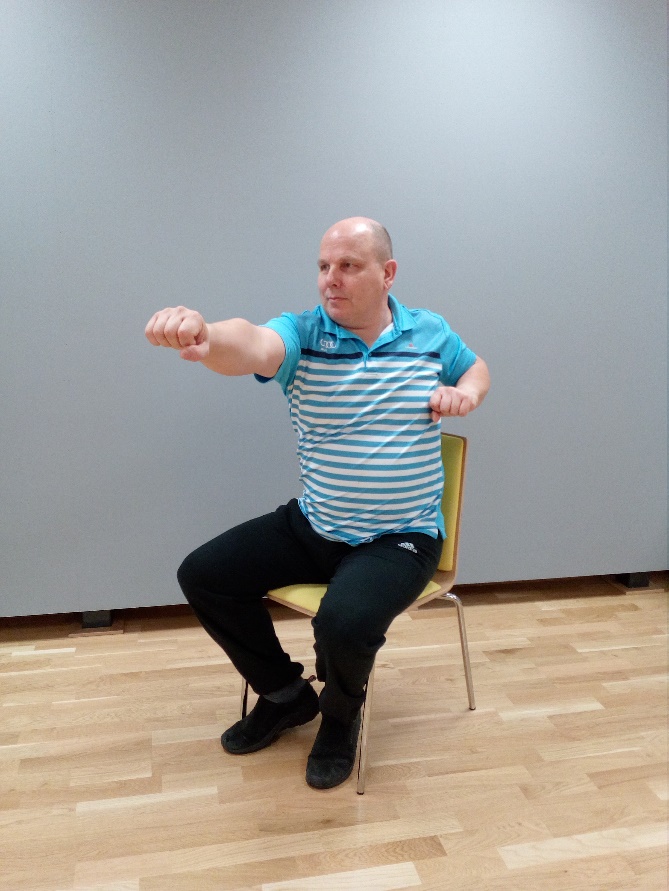 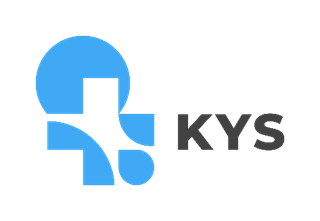 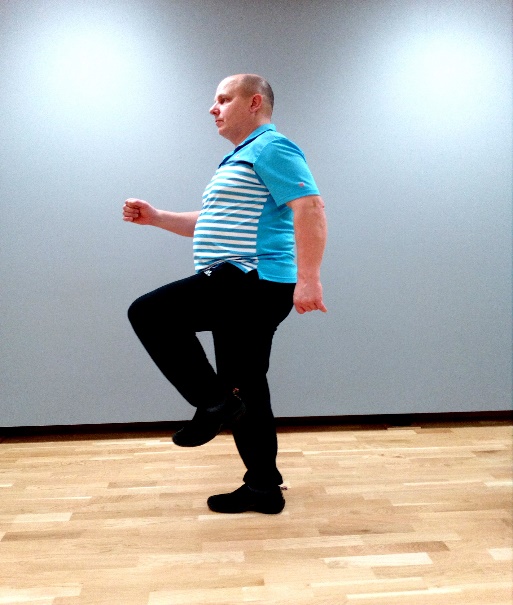 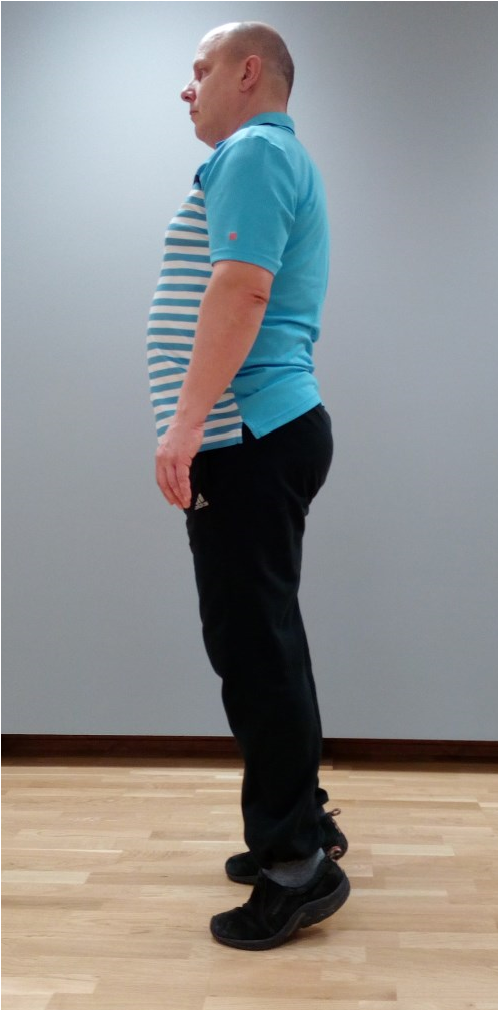 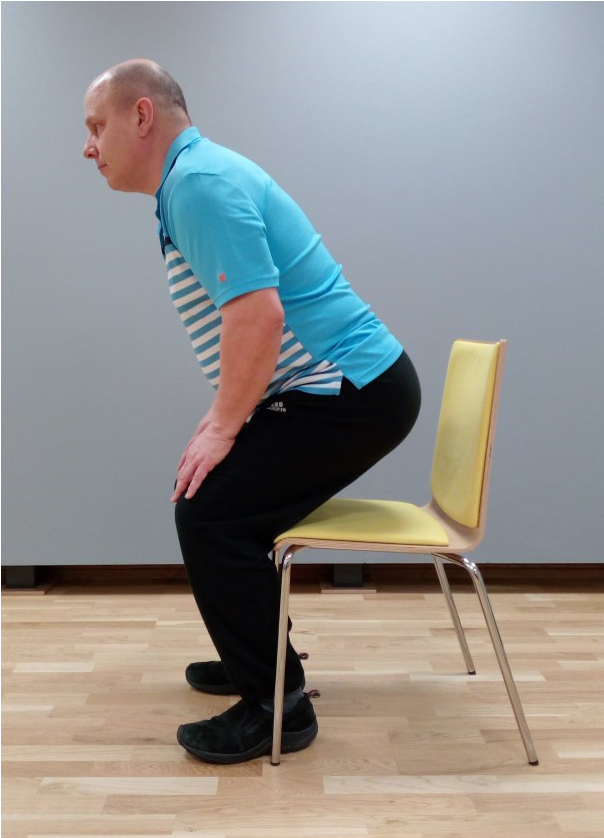 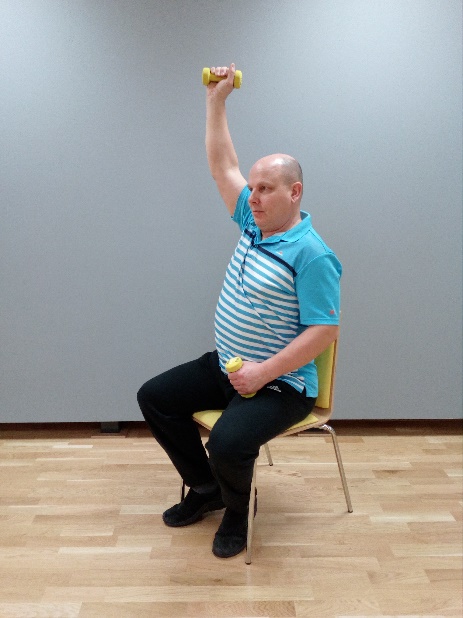 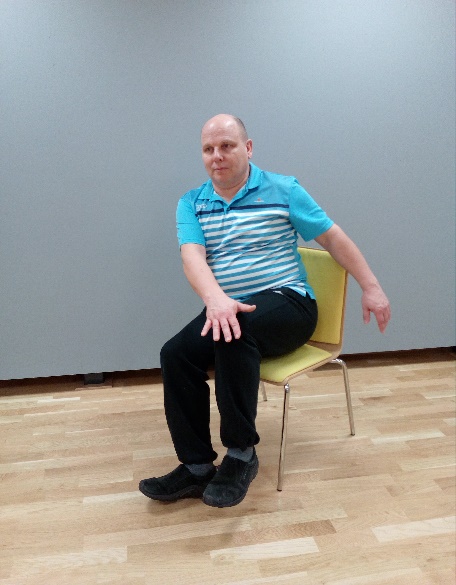 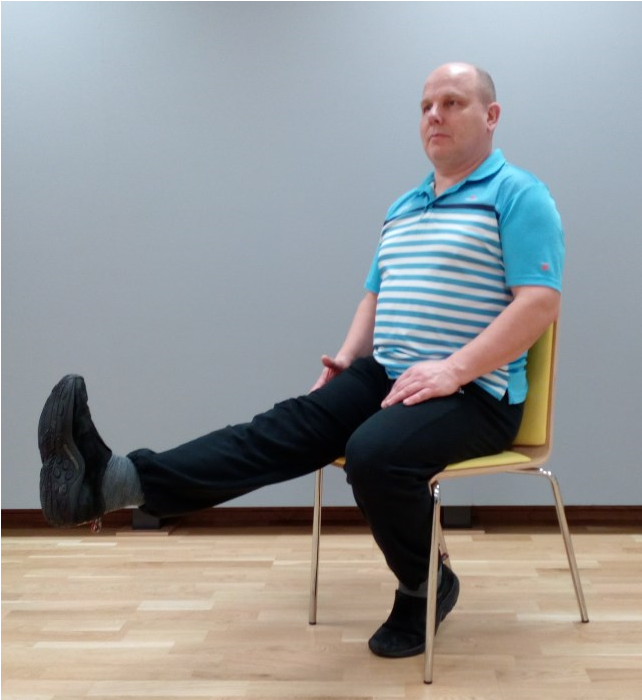 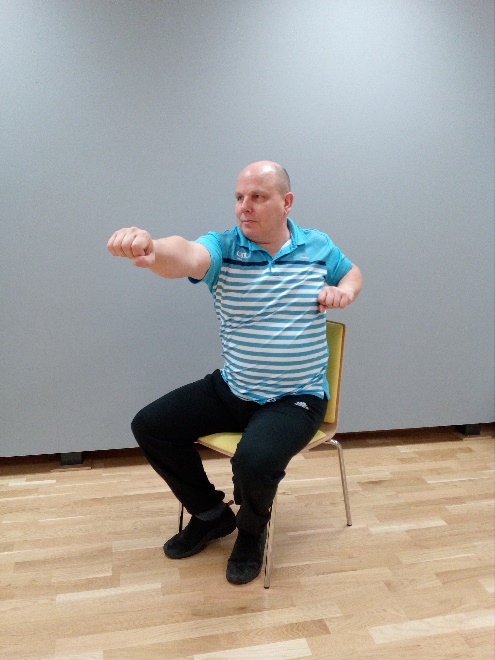 